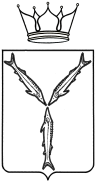 МИНИСТЕРСТВО ТРАНСПОРТА И ДОРОЖНОГО ХОЗЯЙСТВАСАРАТОВСКОЙ ОБЛАСТИП Р И К А Зот _______________ № _______________г. СаратовИзменить межмуниципальный маршрут регулярных перевозок пригородного сообщения № 229 К «Саратов (пл. Ленина) – пос. Расково» следующим образом:Установить путь следования транспортных средств по межмуниципальному маршруту регулярных перевозок пригородного сообщения № 229 К «Саратов (пл. Ленина) – пос. Расково»:в прямом направлении:– от начального остановочного пункта «Саратов (пл. Ленина)» по проспекту 50 лет Октября, улицам Ипподромная, Шехурдина, проспекту Строителей, Вольскому тракту, далее по автомобильной дороге «автоподъезд к г. Саратову от автомобильной дороги «Р-228 «Сызрань - Саратов - Волгоград», автомобильной дороге «Саратов – Дубки – Новая Липовка» через пос. Зоринский, далее по автомобильной дороге «автоподъезд к п. Расково от автомобильной дороги «Саратов – Дубки – Новая Липовка», в 



пос. Расково (по улицам Садовая, Ленина) до конечного остановочного пункта «Расково»;в обратном направлении:– от конечного остановочного пункта «Расково» по улицам Ленина, Садовая, по автомобильной дороге «автоподъезд к п. Расково от автомобильной дороги «Саратов – Дубки – Новая Липовка», далее по автомобильной дороге «Саратов – Дубки – Новая Липовка» через пос. Зоринский, по автомобильной дороге «автоподъезд к г. Саратову от автомобильной дороги «Р-228 «Сызрань - Саратов - Волгоград» в г. Саратов (по Вольскому тракту, автомобильной дороге, проспекту Строителей, улицам Шехурдина, Ипподромная, проспекту 50 лет Октября, улице 3-я Дачная, проспекту 50 лет Октября) до начального остановочного пункта «Саратов (пл. Ленина)».1.2.	Установить в пути следования транспортных средств по межмуниципальному маршруту регулярных перевозок пригородного сообщения № 229 К «Саратов (пл. Ленина) – пос. Расково» следующие новые остановочные пункты:- КП «Вольский тракт» (в прямом направлении);- ТЦ «Хеппи Молл» (в обратном направлении);- По требованию.1.3.	Переименовать в пути следования транспортных средств по межмуниципальному маршруту регулярных перевозок пригородного сообщения № 229 К «Саратов (пл. Ленина) – пос. Расково» следующие остановочные пункты: - «Поворот» в остановочный пункт «Дубки пов.»; - «Сокурский тракт» (в прямом направлении) в остановочный пункт «ул. Тархова» (в прямом направлении);- «Сокурский тракт» (в обратном направлении) в остановочный пункт «6-й квартал» (в обратном направлении).2. Отделу организации транспортного обслуживания всеми видами пассажирского транспорта, включая такси управления транспорта 
в течение 5 рабочих дней со дня издания настоящего приказа:2.1. Разместить на официальном сайте министерства транспорта и дорожного хозяйства области информацию об изменении межмуниципального маршрута;2.2. Внести изменения в сведения о данном маршруте в реестр межмуниципальных маршрутов регулярных перевозок в Саратовской области.3. Контроль за исполнением настоящего приказа возложить на заместителя министра Козаченко И.А.Министр					                                                             А.В. ЗайцевПроект приказа министерства транспорта и дорожного хозяйства «Об изменении межмуниципального маршрута регулярных перевозок пригородного сообщения 
№ 229 К «Саратов (пл. Ленина) – пос. Расково». Заключения по результатам независимой антикоррупционной экспертизы принимаются в рабочее время с 18.08.2020 г. по 25.08.2020 г.: на бумажном носителе – по адресу: г. Саратов, 
ул. 1-я Садовая, 104; электронной почтой – на адрес: AkishinSI@saratov.gov.ru; факсом - по номеру: 24-61-36. Телефон для справок по вопросам представления заключений по результатам независимой антикоррупционной экспертизы: 24-61-34.Об изменении межмуниципального маршрута регулярных перевозок пригородного сообщения 
№ 229 К «Саратов (пл. Ленина) – пос. Расково»В соответствии со статьей 12 Федерального закона от 13 июля 
2015 года № 220-ФЗ «Об организации регулярных перевозок пассажиров и багажа автомобильным транспортом и городским наземным электрическим транспортом в Российской Федерации и о внесении изменений в отдельные законодательные акты Российской Федерации», статьей 4 Закона Саратовской области от 28 марта 2016 года № 31-ЗСО «Об отдельных вопросах организации регулярных перевозок пассажиров и багажа автомобильным транспортом и городским наземным электрическим транспортом в Саратовской области» и постановлением Правительства Саратовской области от 13 апреля 2017 года № 180-П «О порядке установления, изменения и отмены межмуниципальных маршрутов регулярных перевозок на территории области», ПРИКАЗЫВАЮ: